 	В соответствии с Федеральными законами от 06.10.2003 № 131-ФЗ «Об общих принципах организации местного самоуправления в Российской Федерации», от 25.12.2008 № 273-ФЗ «О противодействии коррупции», в целях обеспечения антикоррупционности административных процедур, исключения возможности возникновения коррупциогенных факторов и повышения открытости деятельности органов местного самоуправления, администрация Убеевского сельского поселения п о с т а н о в л я е т:1. Утвердить следующий Перечень коррупционно-опасных функций в сфере деятельности администрации Убеевского сельского поселения Красноармейского района Чувашской Республики:1) Осуществление организационно-распорядительных и административно-хозяйственных функций;2) Осуществление муниципального контроля;3) Выдача разрешений;4) Размещение заказов на поставку товаров, выполнение работ и оказание услуг для муниципальных нужд;5) Составление проекта бюджета Убеевского сельского поселения, исполнение бюджета Убеевского сельского поселения, осуществление контроля за его исполнением, составление отчета об исполнении бюджета Убеевского сельского поселения, осуществление функций главного распорядителя бюджетных средств;6) Подготовка решений об установлении, изменении и отмене местных налогов и сборов Убеевского сельского поселения;7) Обеспечение исполнения федеральных, республиканских программ, разработка и реализация муниципальных программ;8) Управление, распоряжение, учет имущества, находящегося в муниципальной собственности Убеевского сельского поселения;9) Предоставление по договорам социального найма жилых помещений жилищного фонда Убеевского сельского поселения;10) Постановка на учет граждан, нуждающихся в улучшение жилищных условий;11) Организация и обеспечение приема граждан, рассмотрение обращений граждан;12) Прием граждан на муниципальную службу, формирование кадрового резерва на замещение вакантных должностей муниципальной службы;13) Представление в судебных и государственных органах прав и законных интересов Убеевского сельского поселения;14) Проведение правовой и антикоррупционной экспертизы проектов муниципальных правовых актов, проектов контрактов, договоров, соглашений, заключаемых администрацией Убеевского сельского поселения;15) Организация и проведение культурно-массовых, спортивных, зрелищных мероприятий;16) Содействие в развитии сельскохозяйственного производства, создание условий для развития малого и среднего предпринимательства на территории Убеевского сельского поселения;17) Организация предупреждения и ликвидации чрезвычайных ситуаций природного и техногенного характера, по защите населения и территорий от чрезвычайных ситуаций и пожаров;18) Организация дорожной деятельности в отношении автомобильных дорог местного значения в границах населенных пунктов Убеевского сельского поселения и обеспечение безопасности дорожного движения на них;19) Предоставление муниципальных услуг гражданам и организациям;20) Хранение и распределение материально-технических ресурсов.2. Настоящее постановление вступает в силу после его официального опубликования в периодическом печатном издании «Вестник Убеевского сельского поселения».       Глава Убеевскогосельского поселения                                                                           Н.И. ДимитриеваЧĂВАШ  РЕСПУБЛИКИКРАСНОАРМЕЙСКИ РАЙОНĚ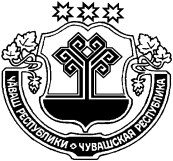 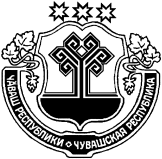 ЧУВАШСКАЯ  РЕСПУБЛИКА КРАСНОАРМЕЙСКИЙ РАЙОН   УПИ ЯЛ ПОСЕЛЕНИЙĚНАДМИНИСТРАЦИЙĚ                         ЙЫШĂНУ      2020.04.24    31   №     Упи салиАДМИНИСТРАЦИЯУБЕЕВСКОГОСЕЛЬСКОГО ПОСЕЛЕНИЯ            ПОСТАНОВЛЕНИЕ24.04. 2020    №  31с. УбеевоОб утверждении Перечня коррупционно- опасных функций в сфере деятельности администрации Убеевского сельского поселения Красноармейского района Чувашской Республики  